Year 4 Spring 1 – Overview of Spellings for this half-term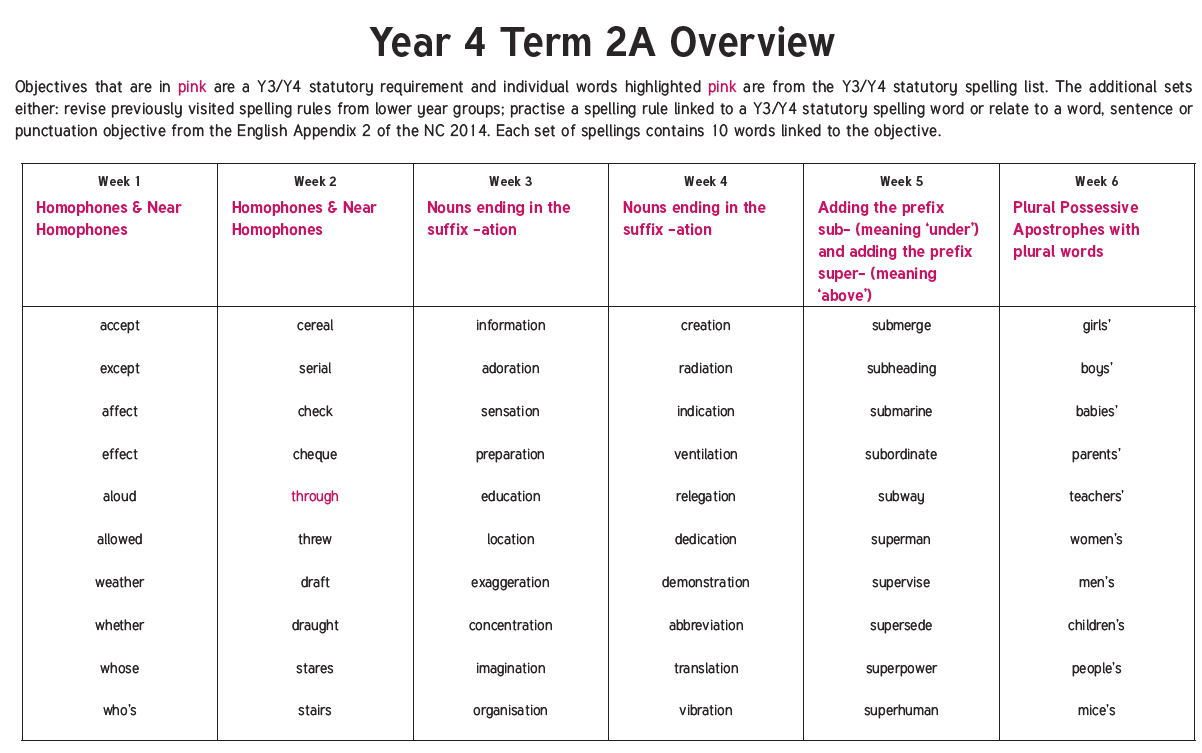 